Программа Региональных мероприятий российской научно-социальной программы для молодежи и школьников 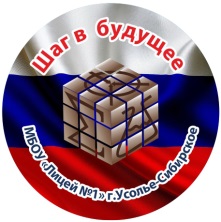 «Шаг в будущее»23 марта, среда24 марта, четверг25 марта, пятница26 марта, суббота08.30 - 16.00Приезд, регистрация МБОУ «Лицей №1» (кабинет №4)09.00 - 16.00Расселение иногородних участников в санаторий «Усолье» Санаторий «Усолье»,ул. Горького, 715.00-16.00Установочное совещание  с руководителями представительств и делегаций МБОУ «Лицей №1каб.1114.00-16.00Оформление выставки, подготовка рабочих мест МБОУ «СОШ №3»18.00 Подготовка к защите научно-исследовательских работПо месту проживания08.00 - 08.30Завтрак По месту проживания08.30-10.30Оформление выставки, подготовка секций МБОУ «СОШ №3»,МБОУ «Лицей №1»10.00-11.00Выставка-презентация Приемных комиссий ВУЗов для выпускников ОУ городаМКДУ «Дворец культуры» (фойе)11.00-11.40Торжественное открытие региональных мероприятий Российской научно-социальной программы для молодёжи и школьников «Шаг в будущее-2015» МКДУ «Дворец культуры»  (большой зал)11.40-12.00Экспертный СоветМКДУ «Дворец культуры»  (большой зал)12.00-13.30ОбедМБОУ «Лицей №1» по предварительной заявке,санаторий «Усолье»13.30-15.30Защита научно-исследовательских работ участников XXII Региональной научно-практической конференции «Шаг в будущее, Сибирь!» по предметным секциям  МБОУ «Лицей №1», МБОУ СОШ №313.30-15.30Защита научных и инженерных проектов   участников XVIII Региональной научной инженерной выставки «Изобретатель ХХI века»МБОУ СОШ №313.30-15.30Экскурсия  по выставке «Изобретатель ХХ1 века» для обучающихся школ города, лицеистовМБОУ СОШ №315.30-16.00Вручение свидетельств участникам, подведение экспертами итогов работы секций16.00-16.501. Час науки для участников1.1. «Перспективы изучения китайского языка в рамках сотрудничества лицея №1 и МГЛУ ЕАЛИ", Садовникова Ольга Николаевна, преподаватель кафедры восточных языков МГЛУ ЕАЛИ.1.2. «Лингвистика и реальность», Садовникова Оксана Эдуардовна, старший преподаватель кафедры теоретической и прикладной лингвистики МГЛУ ЕАЛИ.1.3. «»Анциферов Евгений Александрович, к.х.н., доцент, директор института металлургии и химической технологии1.4. «Проблемные аспекты научной работы школьников (на материале представленных на НПК работ)», Вахненко Екатерина Евгеньевна, к.ф.н., доцент кафедры русской и зарубежной литературы факультета филологии и журналистики ПИ ИГУ1.5. «Актуальные вопросы естественных наук» Вильмс Алексей Иванович, к.х.н., доцент кафедры общей и неорганической химии ПИ ИГУ2. Защита проектов на английском языке3. Круглый стол экспертовМБОУ «Лицей №1»Кабинет 18Кабинет 17аКабинет 20Кабинет 7Кабинет 16Кабинет 19Актовый зал16.00-17.00Экскурсия в Музей народного образования г. Усолье-Сибирское им. В.Ф.Шаманского для иногородних участниковМузей МБУДО «ДДТ»17.00-18.15Спектакль-шутка по пьесам А.П. Чехова "И смех, и слёзы, и любовь..." для участников, лицеистовМБУДО «ДДТ», концертный зал19.00УжинПо месту проживания19.30 Свободное время, подготовка к предметным олимпиадам в рамках Регионального интеллектуального  конкурса «Шаг в будущее, Абитуриент!»По месту проживания08.00 - 08.30Завтрак По месту проживания10.00 - 13.00Предметные олимпиады в рамках Регионального конкурса «Шаг в будущее, Абитуриент!» МБОУ СОШ №313.00 - 14.00ОбедМБОУ «Лицей №1»по предварительной заявке14.30-16.00Игра «Что? Где? Когда?» для участниковАктовый зал МБОУ «Лицей №1»17.00-18.00Свободное время18.00УжинПо месту проживания20.00 Подготовка к закрытию конференцииПо месту проживания9.00 - 9.30ЗавтракПо месту проживания12.00 - 14.00Торжественное закрытиеXXII Региональной научно-практической конференции «Шаг в будущее», XVIII Региональной научной инженерной выставки «Изобретатель ХХI века» МБУДО «ДДТ» (концертный зал)14.30 -20.30Отъезд иногородних участников